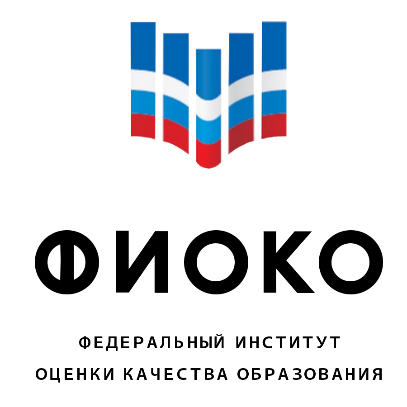 Шаблон Программы развитияобразовательной организацииedu73….2024 г.Введение[Данный Шаблон программы развития школы – это адресные методические рекомендации для образовательной организации, оформленные в виде редактируемого документа. Основная цель Шаблона – поддержать процесс самостоятельной верификации рисков снижения образовательных результатов школы за счёт постановки дополнительных вопросов по разделам Рискового профиля школы (РПШ). Очень часто именно недостаточное внимание к результатам самообследования и неполная интерпретация данных приводит к тому, что усилия, которые предпринимает школа для противодействия низким результатам, оказываются недостаточно эффективными – школа не замечает реальных вызовов, которые в конечном итоге приводят к серьёзным проблемам с результативностью. Однако нет безвыходных ситуаций, и даже самая сильная зона риска низких результатов – это ни в коем случае не приговор для школы. Изменение управленческих практик, повышение внимания к деталям, ориентация на благополучие и комфорт участников образовательных отношений могут стать основой для положительных изменений. Переход в эффективный режим работы школы не требует дополнительных материальных или временных затрат, всё что требуется, это внимательно проанализировать все показатели рискового профиля, обсудить на школьных совещаниях вопросы, которые предложены в Шаблоне, и постараться прийти к планируемым результатам решения предложенных в Шаблоне задач, изучая банк рекомендованных открытых материалов и практик тех школ, которые уже проделали такой путь. Шаблон содержит разделы, соответствующие ключевым содержательным частям концептуальных документов школы. Каждая из них имеет свою цель:концепция развития образовательной организации – обоснование тех целей, над достижением которых будет работать школа; цели и задачи развития (среднесрочная программа развития) – задачи, соответствующие выявленным вызовам; меры и мероприятия (антирисковые программы) – меры, реализация которых обеспечит решение поставленных задач. В Шаблоне встречается текст трёх видов: [на сером фоне, в квадратных скобках] – интерактивный текст. Его задача – взаимодействовать с читателем. Такой тест содержит пояснения, комментарии, рекомендации, не относящиеся непосредственно к тексту программ. При формировании итоговой программы его удаляют. {на оранжевом фоне, в фигурных скобках} – такой текст указывает на отношение к конкретному фактору риска. Как и в РПШ, в Шаблоне рассматривается 5 возможных групп факторов риска. В Шаблоне школа видит все возможные группы риска, независимо от того, выделены ли они в РПШ как актуальные или нет. Важно пройти разделы всех рисков, ответить на вопросы раздела SWOT-анализа и сформировать выводы. Таким образом будет обеспечена дополнительная самостоятельная верификация рисков. Если окажется, что неуказанные в РПШ факторы риска актуальны для школы, в последующих разделах Шаблона уже содержатся рекомендуемые задачи и меры. Их также следует изучить. Если после верификации окажется, что риск неактуален для школы, то его можно просто удалить. ВАЖНО! Предлагаемый Шаблон по умолчанию содержит Риск 3 «Несформированность внутришкольной системы профессионального развития педагогов». Факт нахождения школы в зоне риска низких результатов указывает на необходимость обновления педагогических и методических практик учителей школы. Текст на белом фоне может оставаться неизменным в итоговом варианте документов.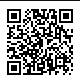 ВИДЕОИНСТРУКЦИЯ по пользованию Шаблоном: ссылкаУчастники проекта «500+» – это сообщество школ, которых объединяет стремление к развитию и улучшению своих практик. Полезная информация для участников сообщества публикуется в телеграм-канале https://t.me/antirisk500. Присоединяйтесь и Вы! ]Концепция развития [ШКОЛЫ] на [ПЕРИОД] – стратегический документ, разработанный в целях определения существующих ограничений развития и путей перехода образовательной организации в эффективный режим работы. Концепция развития направленна на поддержание достижения приоритетных целей [муниципального развития, отражённых в ПРОГРАММЕ (реквизиты и положения муниципального концептуального документа по качеству образования); регионального развития, закреплённых в КОНЦЕПЦИИ (реквизиты и положения регионального концептуального документа по качеству образования)].Указом Президента Российской Федерации от 07.05.2018 № 204 «О национальных целях и стратегических задачах развития Российской Федерации на период до 2024 года» определены задачи:по обеспечению глобальной конкурентоспособности российского образования, вхождению Российской Федерации в число десяти ведущих стран мира по качеству общего образования;по воспитанию гармонично развитой и социально ответственной личности на основе духовно-нравственных ценностей народов Российской Федерации, исторических и национально-культурных традиций.Вместе с тем следует учитывать, что в каждой образовательной организации складываются уникальные условия образовательного процесса, обусловленные разнообразными внешними и внутренними факторами. Концентрация негативных факторов приводит к повышению рисков низких образовательных результатов. Поэтому достижение поставленных задач развития школой зависит от эффективности выявления и преодоления ограничений. Концепция описывает существующие вызовы развития, цели, задачи, показатели развития образовательной организации, сущность и механизмы планируемых изменений по достижению ожидаемых результатов развития в соответствии с задачами муниципальной, региональной и федеральной образовательной политики. Приоритетами развития образовательной организации являются:совершенствование условий реализации основной образовательной программы и программы воспитательной работы;развитие внутришкольной системы оценки качества образования;повышение объективности проведения самообследования; развитие профессиональных компетенций педагогов и администрации;формирование условий для раскрытия потенциала личности каждого обучающегося. Концепция развития. Анализ текущего состояния школы и рисков снижения образовательных результатов Сведения о школе[Сведения о школе могут быть представлены в свободной форме. Ценно постараться отразить динамику базовых показателей: движение контингента и кадров. Там, где это возможно, лучше пользоваться % (долями), а не абсолютными величинами. Образовательные результаты[Анализ результатов контрольно-оценочных процедур следует проводить с учётом следующих подходов:Систематичность: данные оценочных процедур раскрывают в динамике, поэтому очень важно проводить сопоставление результатов равных периодов (четверть –четветь; год – год). Систематичноть важна и при проведении самообследования. Комплексность: данные оценочных процедур следует рассматривать в двух плоскостях: 1) управленческой и 2) методической. С точки зрения управления, результаты оценок дают сигналы об успешности реализации программы школы. С позиции методики, результаты оценки позволяют выявлять дефициты (обучающихся и педагогов) и планировать их компенсацию. При работе используются данные внутренней и внешней оценки качества: ВПР, ГИА, средние четвертные/триместровые отметки. Целью анализа образовательных результатов является выявление зоны риска: классов, обучающихся, учителей, предметных тем. Дополнительные материалы: видео 1; видео 2; используйте хэштег #всоко на канале https://t.me/antirisk500 В таблице ниже представлен общий подход к управлению на основе данных, который может быть применён на уровне школы в рамках работы по повышению эффективности образовательной организации. Чёрным цветом выделен текущий для школы этап – анализ доступных данных; светлым – предстоящие этапы, курсивым – пройденные. Следует стремиться к непрерывному самоанализу в течение года и заранее планировать обработку поступающих данных от внешних наблюдателей (гос. ограны, учредитель, партнёры) и внутренних участников (педагоги, обучающиеся, родители). ]Риски снижения образовательных результатов[Когда зона риска низких результатов в школе выявлена, следует перейти к анализу факторов низких результатов, работе с рисковым профилем школы]В основе целей и задач развития образовательной организации лежит детализированный анализ вызовов и рисков её развития. По итогам проведённого мониторинга выявлены следующие риски:{согласно РПШ}{РИСК 1 Рекомендован в работу (по данным РПШ) Согласно проведённому анализу, для школы актуальны дефициты материально-технического оснащения. Дефициты оснащения могут создавать угрозы для реализации образовательной программы школы. Так, например, отсутствие учебных материалов и возможности заменить их цифровыми аналогами, могут негативно сказываться на образовательных результатах обучающихся. При анализе данного фактора риска учитывается наличие и состояние в ОО: оборудованных учебных кабинетов (наличие специализированной учебной мебели, шкафов для хранения средств обучения, аудиторных досок, технического и компьютерного оборудования для обучающихся и учителей и др.);кабинетов/аудиторий для проведения практических занятий, лабораторных работ;библиотек, мест для совместной работы (коворкинга), мест общения;объектов спорта (спортивного/тренажёрного зала, раздевалок, стадионов, манежей, бассейнов);средств обучения и воспитания (печатные: учебники, учебные пособия, рабочие тетради, атласы, раздаточный материал, справочная художественная и научная литература; наглядные: плакаты, настенные иллюстрации/карты, магнитные/демонстрационные доски; демонстрационные учебные приборы: стенды, муляжи, гербарии, микроскопы, лабораторные приборы; спортивное оборудование и инвентарь, соответствующие требованиям; цифровые, аудиовизуальные, мультимедийные образовательные ресурсы и др.);условий для организации питания (наличие столовой, горячего/холодного питания, буфета, зала для приёма пищи); условий для осуществления медицинского обслуживания (наличие лицензированного медицинского кабинета, медицинского персонала);доступа к информационным системам и информационно-телекоммуникационным сетям, электронным образовательным ресурсам (наличие и качество интернет-соединения, локальной сети, количество компьютеров, имеющих выход в интернет);технических средств административно-хозяйственного управления учебным процессом (наличие тревожной кнопки для экстренного оповещения, пожарной и охранной сигнализации, видеонаблюдения);условий доступа для инвалидов и лиц с ограниченными возможностями здоровья (далее – ОВЗ). Показателями наличия фактов риска в школе являются: [заполняется согласно РПШ][Ниже представлен набор вопросов, ответы на которые следует располагать в левый и правый столбец таблицы в зависимости от того, отражает ли ответ сильную или слабую сторону деятельности школы, может ли быть отнесён к возможностям или к угрозам её развития. Реализация SWOT-анализа необходима для самостоятельной верификации рисков. При обсуждении вопросов допускается включение в предложенный перечень дополнительных вопросов, которые могут возникнуть в процессе дискуссии у её участников.Обсуждать вопросы рекомендуется при участии представителей педагогического коллектива, при учёте показателей РПШ. При этом в выводе отражают, как сильные стороны могут помочь в преодолении слабых, а возможности позволят преодолеть угрозы. Качественная формулировка выводов может качественно поддержать последующие этапы работы, целеполагание и планирование мер.ВопросыПодавались ли в текущем году заявки на участие в федеральных, региональных и муниципальных проектах грантовой поддержки? С каким результатом? Насколько богатым опытом работы с грантами обладает школа? Заключены ли в настоящее время договоры о сетевом сотрудничестве об использовании помещений и/или оборудования сторонних организаций для реализации образовательных программ?]Анализ сильных и слабых сторон школы с точки зрения материально-технических дефицитов. }{РИСК 2 Рекомендован в работу (по данным РПШ)Существенным риском для образовательной организации является дефицит педагогических кадров. Проблемой может являться фактическая нехватка профильных специалистов, возникающая в силу недостаточного пополнения кадрового состава молодыми специалистами, остающимися в школе.К проблемам кадрового обеспечения ОО может относиться дефицит:учителей-предметников (в том числе высококвалифицированных);учителей начальной школы;педагогов, способных работать с обучающимися с ОВЗ;педагогов дополнительного образования, педагогов-организаторов;руководящего состава (заместителей директора, руководителей структурных подразделений);специалистов службы психолого-педагогического сопровождения (педагог-психолог, социальный педагог, логопед, дефектолог, тьютор);иных специалистов, обеспечивающих образовательную деятельность (библиотекарь, лаборант, инженер).Показателями наличия фактов риска дефицита кадров в школе являются: [заполняется согласно РПШ][Ниже представлен набор вопросов, ответы на которые следует располагать в левый и правый столбец таблицы в зависимости от того, отражает ли ответ сильную или слабую сторону деятельности школы, может ли быть отнесён к возможностям или к угрозам её развития. Реализация SWOT-анализа необходима для самостоятельной верификации рисков. При обсуждении вопросов допускается включение в предложенный перечень дополнительных вопросов, которые могут возникнуть в процессе дискуссии у её участников.Обсуждать вопросы рекомендуется при участии представителей педагогического коллектива, при учёте показателей РПШ. При этом в выводе отражают, как сильные стороны могут помочь в преодолении слабых, а возможности позволят преодолеть угрозы. Качественная формулировка выводов может качественно поддержать последующие этапы работы, целеполагание и планирование мер.ВопросыКаков общий объём нагрузки на вакантные должности? Какие инструменты были использованы для поиска и привлечения сотрудников?Какие практики мотивации и дополнительного стимулирования работников применяются в школе? Какие могут быть внедрены?Осуществляется ли работа специалиста/учителя в рамках договоров сетевого сотрудничества?Работают ли учителя по внешнему совместительству и/или в условиях дистанционной (удалённой) работы?Налажены ли контакты с региональным педагогическим колледжем/вузом? Проходят ли студенты практику в школе? Есть ли в школе педагогический класс? Предпосылки для его открытия?] Анализ сильных и слабых сторон школы с точки зрения кадровых дефицитов. }{РИСК 3 Рекомендован в работу по умолчанию Несформированность внутришкольной системы профессионального развития педагогов – существенный риск развития образовательной организации. Наличие возможности для развития профессиональных компетенций учителя непосредственно во время учебного процесса – важнейшая характеристика образовательной организации. Внешние условия, в которых работает школа, непрерывно меняются: обновляются вызовы внешней среды, возникают контекстные риски. В этой связи для обеспечения эффективной работы внутришкольной системы профессионального развития педагогов, в том числе для профилактики рисков, возникающих при работе с контингентом обучающихся, необходима корректная самооценка рисков образовательной организации и объективная система внутренней оценки качества образования. Показателями наличия факторов риска несформированности внутришкольной системы профессионального развития педагогов в школе являются:[заполняется согласно РПШ][Ниже представлен набор вопросов, ответы на которые следует располагать в левый и правый столбец таблицы в зависимости от того, отражает ли ответ сильную или слабую сторону деятельности школы, может ли быть отнесён к возможностям или к угрозам её развития. Реализация SWOT-анализа необходима для самостоятельной верификации рисков. При обсуждении вопросов допускается включение в предложенный перечень дополнительных вопросов, которые могут возникнуть в процессе дискуссии у её участников.Обсуждать вопросы рекомендуется при участии представителей педагогического коллектива, при учёте показателей РПШ. При этом в выводе отражают, как сильные стороны могут помочь в преодолении слабых, а возможности позволят преодолеть угрозы. Качественная формулировка выводов может качественно поддержать последующие этапы работы, целеполагание и планирование мер.ВопросыКакая доля учителей за прошедший год прошла обучение в соответствии со своими выявленными педагогическим дефицитами? Каким образом были выявлены профессиональные дефициты? Была ли это самооценка, тестирование или внешнее наблюдение? Включены ли эти учителя в систему сопровождения по итогам прохождения ПК?Какая доля учителей применит практики работы с ЦОР на уроках? Какая доля учителей вовлечена в процесс наставничества? Организовано ли наставничество таким образом, чтобы способствовать повышению профессиональных компетенций учителей? Какова доля обучающихся, относящихся к группам риска, в начальной школе, в основной школе, в старшей школе?Какова доля педагогов, которые применяют на своих уроках дифференцированный подход, подготовку индивидуальных домашних заданий? Распространены ли среди учителей школы практики формирующего оценивания? Проводились ли в школе мероприятия по освоению практик формирующего оценивания? Есть ли среди учителей специалисты, которые владеют приёмами формирующего оценивания? Распространены ли среди учителей школы практики организации и проведения групповой работы и/или проектно-исследовательской деятельности обучающихся? Проводились ли в школе мероприятия по освоению таких практик? Есть ли среди учителей специалисты, которые владеют такими технологиями? Какие классы демонстрируют наибольшие проблемы в освоении образовательных программ? По каким предметам? Насколько распространёнными являются практики взаимного посещения уроков и предоставления обратной связи среди учителей?] Анализ сильных и слабых сторон школы с точки зрения сформированности системы непрерывного повышения квалификации учителями школы. }{РИСК 4 Рекомендован в работу (по данным РПШ)Пониженный уровень качества школьной образовательной и воспитательной среды создаёт риски снижения образовательных и воспитательных результатов школьного обучения. В первую очередь, школьное благополучие, или школьный климат, характеризуется уровнем удовлетворения учебных потребностей обучающихся. При этом чем сложнее контингент обучающихся в школе, тем более индивидуальными могут быть потребности. Лидерство руководства образовательной организации является одним из ключевых условий, определяющих её успешность. Лидерство в вопросе развития качестве школьной среды связано с готовностью руководства школы формулировать миссию образовательной организации и реализовывать её через поиск и внедрение работающих практик. Школьное благополучие также связано с уровнем профессионализма педагогического коллектива, который предполагает как индивидуальное мастерство школьных учителей, так и развитые навыки педагогического взаимодействия, эффективного использования имеющихся ресурсов и готовности принимать на себя ответственность за определённые решения (например, о пересмотре школьной образовательной программы). Успешность повышения качества школьной образовательной среды зависит от информированности педагогов о проблемах в обучении конкретных обучающихся и их готовности придерживаться единой стратегии их обучения. Показателями наличия факторов риска пониженного уровня качества школьной образовательной и воспитательной среды в школе являются:[заполняется согласно РПШ][Ниже представлен набор вопросов, ответы на которые следует располагать в левый и правый столбец таблицы в зависимости от того, отражает ли ответ сильную или слабую сторону деятельности школы, может ли быть отнесён к возможностям или к угрозам её развития. Реализация SWOT-анализа необходима для самостоятельной верификации рисков. При обсуждении вопросов допускается включение в предложенный перечень дополнительных вопросов, которые могут возникнуть в процессе дискуссии у её участников.Обсуждать вопросы рекомендуется при участии представителей педагогического коллектива, при учёте показателей РПШ. При этом в выводе отражают, как сильные стороны могут помочь в преодолении слабых, а возможности позволят преодолеть угрозы. Качественная формулировка выводов может качественно поддержать последующие этапы работы, целеполагание и планирование мер.ВопросыКакова доля учеников школы из групп риска, вовлечённых в систему дополнительного образования школы?Какова доля учащихся, посещающих занятия внеурочной деятельности, направленные на преодоление возникших затруднений в обучении?Какова доля педагогов, прошедших обучение по работе с учащимися с ОВЗ?Какова доля учеников, регулярно подвергающихся буллингу?] Анализ сильных и слабых сторон школы с точки зрения качества школьного климата. }{РИСК 5 Рекомендован в работу (по данным РПШ)Низкое качество профессиональных коммуникаций между участниками образовательных отношений может приводить к накоплению проблем и развитию рисков снижения образовательных результатов. При недостаточной коммуникации в образовательной организации учителя и родительская общественность могут демонстрировать низкую готовность решения вызовов, возникающих в образовательном процессе. Причины низкой вовлечённости учителей в образовательный процесс могут быть различны: отсутствие эффективной коммуникации с руководством образовательной организации, профессиональное выгорание – накопленное за время работы эмоциональное истощение, причиной которого является недостаточное понимание целей своей деятельности и владение инструментами их достижения. Невовлечённые родители не только могут снижать учебную мотивацию за счёт предъявления завышенных требований или, напротив, демонстративного безразличия к учебным делам школьника. Часто родители не знают о доступных способах поддержания учебного процесса своих детей, а школа не может обеспечить должный уровень консультаций.Показателями низкого уровня коммуникаций в школе являются: [заполняется согласно РПШ]Таким образом, перед школой стоит задача повышения качества коммуникаций во внутренней и внешней среде, повышение готовности занимать лидерскую позицию в отношении вовлечения родителей, развитие подходов взаимодействие с окружающую школу средой. [Ниже представлен набор вопросов, ответы на которые следует располагать в левый и правый столбец таблицы в зависимости от того, отражает ли ответ сильную или слабую сторону деятельности школы, может ли быть отнесён к возможностям или к угрозам её развития. Реализация SWOT-анализа необходима для самостоятельной верификации рисков. При обсуждении вопросов допускается включение в предложенный перечень дополнительных вопросов, которые могут возникнуть в процессе дискуссии у её участников. Обсуждать вопросы рекомендуется при участии представителей педагогического коллектива, при учёте показателей РПШ. При этом в выводе отражают, как сильные стороны могут помочь в преодолении слабых, а возможности позволят преодолеть угрозы. Качественная формулировка выводов может качественно поддержать последующие этапы работы, целеполагание и планирование мер.ВопросыЕсть ли в школе служба медиации?Какие попытки вовлечения родителей в образовательный процесс предпринимались? Какие были успешны, а какие нет? Почему?Какую роль играет муниципалитет в работе образовательной организации? Какую помощь он может оказать? Какие отношения складываются у учителей в школе между собой и с представителями администрации? Рассматривают ли они администрацию в качестве своего союзника или контролёра?] Анализ сильных и слабых сторон школы с точки зрения материально-технических дефицитов. }Цель и задачи развития образовательной организации[Ниже представлен базовый набор задач, связанный с реализацией универсальной цели, и задачи, связанные со специфическими факторами риска образовательной организации. Итоговый набор задач может быть дополнен школой по результатам собственного анализа]Цель: формирование условий функционирования образовательной организации, которые обеспечивают стабильную профилактику рисков низких образовательных результатов.Показатель достижения: устойчивое снижение доли обучающихся с рисками учебной неуспешности, рост доли мотивированных на учёбу детей, снижение доли педагогов, указывающих на высокий уровень стресса и выгорания.Для достижения данной цели необходимо решить ряд задач:Выявление сильных и слабых сторон образовательной организации в процессе анализа рискового профиля школы.Выявление потребностей профессионального развития педагогического коллектива: методических, педагогических и предметных дефицитов и задач развития, обусловленных контекстными особенностями образовательной организации. Совершенствование работы школьной методической службы.Внедрение эффективных технологий в образовательный процесс. {Риск 1/2} Профилактика ресурсных дефицитов в образовательной организации {Риск 4} Повышение качества школьной воспитательной среды{Риск 5} Развитие качества взаимодействия участников образовательных отношений     Меры и мероприятия по достижению цели[Предлагаемая модель управления предполагает установление непрерывного сбора и анализа сведений о результативности школы и принятие мер, отвечающих выявленным вызовам. Такой подход предполагает возможность корректировки мер в зависимости от получаемых сведений. Руководящим принципом при этом должна выступать нацеленность на текущее (обучение в благоприятной среде) и будущее (достаточный уровень подготовленности к самостоятельной жизни за стенами школы) благополучие обучающихся.]Концепция развития школы предлагает логику постоянного улучшения, основанного на непрерывном самоанализе, постановке задач и реализации мер развития. Концепция развития предусматривает последовательное проектирование и внедрение мер с опорой на объективные данные о состоянии образовательной организации. Результаты диагностики находят отражение в планировании организационно-управленческой деятельности, работы с педагогами, обучающимися и родителями. Для достижения целей развития образовательной организации педагогам предстоит определить специфику сложностей, с которыми сталкивается школа. Ключевым направлением развития школы является создание условий, обеспечивающих совершенствование педагогического мастерства каждого учителя школы, в соответствии с вызовами, с которыми он сталкивается. К таким условиям относятся: развитие лидерской позиции администрации школы, активная трансляция миссии школы внутри и за рамками педагогического коллектива, приведение образовательных и воспитательных практик в соответствие с миссией образовательной организации, нацеленность всех практик на поддержание благополучия обучающихся. [Какие запросы выявлены у педагогов Вашей школы? Опишите в объёме 600–800 знаков][Какие запросы выявлены у обучающихся Вашей школы? Опишите в объёме 600–800 знаков]Достижение результатов описанных задач обеспечит достижение цели развития образовательной организации. [Рекомендованные материалы для планирования и наполнения мерЗачастую школы, попавшие в список неэффективных, не знают, как можно выстроить работу по выправлению сложившейся ситуации. У руководства отсутствует понимание тех причин, которые лежат в основе низких образовательных результатов обучающихся. Это приводит к неприятию результатов мониторинга, дезорганизации, ошибочным управленческим решениям, потере времени. Более подробно комплекс мероприятий по повышению эффективности работы внутри школы представлен в издании: https://publications.hse.ru/books/230373546 Как правило, программы повышения квалификации предлагаются без учёта индивидуальных запросов учителя и особенностей контингента учащихся. В ходе обучения на программах учителя не проводят адаптации новых методических приёмов к собственной практике, что снижает вероятность того, что новые приобретённые умения будут реализованы в работе с учащимися. Данная проблематика детально рассмотрена в издании: https://psyjournals.ru/journals/pse/archive/2018_n5/pse_2018_n5_bysik.pdf Формирующее оценивание требует активного участия учащихся. Благодаря этому ученики глубже погружаются в материал и развивают навыки самооценки. Поскольку дети видят заинтересованность преподавателей, стремящихся помочь им добиться успехов в учёбе, их учебная мотивация растёт. Учитель, работая в тесном контакте с учениками, совершенствует свои преподавательские умения и приходит к новому пониманию своей деятельности. Более детальная информация по данному вопросу представлена в издании: https://publications.hse.ru/books/228134203Описание технологии совместного планирования и анализа уроков (Исследование урока). Технология даёт прирост качества преподавания за счёт сотрудничества и обратной связи учителей без привлечения дополнительных ресурсов обучения педагогов. Пособие представлено по ссылке: https://lessonstudy.co.uk/wp-content/uploads/2013/07/Lesson-Study-Handbook-Russian.pdf Методические рекомендации ФИПИ: https://fipi.ru/metodicheskaya-kopilka/metod-rekomendatsii-dlya-slabykh-shkolОдним из эффективных современных педагогических инструментов преодоления образовательной неуспешности, средств достижения качественных результатов образования являются технологии тьюторства и индивидуализации образования. Особенностью данных технологий является создание педагогом-тьютором образовательной среды, обеспечивающей развитие познавательного интереса каждого обучающегося, становление и развитие предметных, метапредметных и личностных результатов, проявляющихся в умении ставить и достигать образовательные цели, проектировать и реализовывать индивидуальные образовательные маршруты освоения предметов, индивидуальные образовательные программы, в образовательной самостоятельности и самоорганизации обучающихся. Более подробно материалы по данной тематике представлены в навигаторе по ресурсам индивидуализации и тьюторства по ссылке: http://courses-p2.tilda.ws/navigator Методические семинары «Перевод школы в эффективный режим работы»: смотреть 1, смотреть 2Технология индивидуализации и тьюторского сопровождения: смотреть Развитие методической работы в школе: смотретьПодробнее https://fioco.ru/antirisk и https://fioco.ru/bank-praktik]{Риски 1, 2 [Рекомендованные материалы для планирования и наполнения мерКлючевыми решениями по устранению дефицита педагогических кадров могут быть:организация на региональном уровне мониторинга кадровых потребностей образовательных организаций, построение системы обеспечения потребностей с использованием ресурсов организаций высшего профессионального образования, в том числе путём привлечения к работе в образовательных организациях студентов;участие МОУО в решении проблем с дефицитом педагогических кадров в школе, в том числе путём создания комфортных условий проживания и работы для привлекаемых специалистов;внедрение практик сетевого взаимодействия с использованием элементов цифровой образовательной среды (при возможности), в том числе с привлечением педагогов из «сильных» школ к проведению уроков в школах с дефицитом педагогических кадров.Общим подходом к решению задачи повышения уровня оснащения школы будет подключение региональных органов исполнительной власти. В рамках проекта поддержки школ с высокими рисками низких результатов рекомендовано задействовать ресурсы и программы национального проекта «Образование».Риски, связанные с низким уровнем ресурсной обеспеченности, традиционно решаются с помощью привлечения поддержки с уровня муниципалитета и региона. Вместе с тем опыт проекта «500+» 2020–2022 показывает, что самостоятельные действия школы могут быть не менее эффективны в решении этого вида задач.Опыт открытия «Точки роста», обучения учителей и запуска новых уроков и дополнительных занятий: смотреть Опыт налаживания партнёрских отношений с муниципалитетом, выпускниками школы и социальными партнёрами, получение грантовой поддержки и развития внебюджетной деятельности: смотреть Опыт привлечения молодых специалистов и партнёрство ОО с вузами региона: смотреть Опыт участия школы в федеральном проекте «Земский учитель» и привлечения студентов педагогического вуза: смотреть Опыт переподготовки действующих педагогов школы, организации сетевого взаимодействия с другой школой: смотреть Подробнее https://fioco.ru/bank-praktik ]}{Риск 4 [Рекомендованные материалы для планирования и наполнения мерШколы в сложных условиях – это школы, которые находятся в отдалённых районах, на депрессивных территориях с низким экономическим потенциалом, бедной инфраструктурой, ограниченными культурными и образовательными ресурсами. Школы обучают сложный контингент, в котором велика доля детей из неполных, малообеспеченных семей с невысоким уровнем образования, детей с проблемами поведения и здоровья. Эти школы не могут похвастаться богатыми образовательными ресурсами, высококвалифицированными учителями и поддержкой руководства, хотя нуждаются в этом в первую очередь. Данная проблематика подробно рассмотрена в издании: https://publications.hse.ru/en/books/266802552 Развитие психологического обеспечения образования и социальной сферы должно содействовать совершенствованию психолого-педагогической помощи обучающимся, в ней нуждающимся. Трудности в развитии, воспитании и обучении обучающихся ставят задачу поиска научно обоснованных способов их преодоления, к которым относятся программы психолого-педагогического сопровождения образования. Основанный на критериях деятельностного и культурно-исторического подходов анализ опыта региональных программ оказания психолого-педагогической помощи детям направлен на совершенствование методического обеспечения психолого-педагогической деятельности. Получение специалистами системы образования доступа к психолого-педагогическим программам с научно обоснованной эффективностью является важным условием обеспечения экспертно-методической поддержки при работе с трудностями, возникающими в коммуникативной сфере, в области общеучебных и универсальных учебных действий, в области социальной адаптации обучающихся. Материалы по данной теме представлены на ресурсе: https://www.rospsy.ru/learning-difficulties Повышению мотивации учащихся в значительной степени способствует связь обучения с их жизненным опытом, возможность обучаться в игровых формах, с использованием интересных проблемных ситуаций. Другой важный аспект – работа в команде, возможность обмениваться вопросами, получать поддержку и признание одноклассников. Описание подходов к организации проектной, исследовательской, творческой деятельности учителя могут найти в «Рекомендациях для учителей начальной и основной школы по разработке предметных уроков, формирующих у учащихся критическое мышление, креативность, коммуникацию и кооперацию» по ссылке: https://publications.hse.ru/books/345295719 Низкая учебная мотивация школьников может быть связана с различными факторами, в том числе макрокультуральными, социальными, организационными, семейными, личностными, стилем отношений между субъектами образовательного процесса. Одним из ресурсов противостояния этим факторам является индивидуализация образовательного процесса, приведение его в соответствие с возможностями и особенностями обучающихся, с их интересами, с ориентацией на зону ближайшего развития, на инициацию и укрепление субъектной позиции по отношению к учебной деятельности. Более подробные материалы по рассматриваемым аспектам представлены в публикации: https://psychlib.ru/resource/pdf/documents/ZKu-2011.pdf#page=1 Основы профилактики девиантного поведения несовершеннолетних в современном быстро меняющемся мире – важное направление деятельности в образовательных организациях. В работе психологов и других специалистов в образовательных организациях важно уделять внимание специфике профилактической деятельности в контексте трудных жизненных ситуаций с участием несовершеннолетних с проблемным и девиантным поведением, знать основные этапы психопрофилактики, основные принципы межведомственного взаимодействия, а также методы и технологии, используемые на каждом этапе данного направления деятельности. Подробная информация по данной проблематике представлена на ресурсе: https://mgppu.ru/about/publications/deviant_behaviour Методический семинар «Риски школьной неуспешности»: смотретьМетодический семинар «Роль психолого-педагогического сопровождения в повышении эффективности работы образовательных организаций»: смотретьПодробнее https://fioco.ru/antirisk и https://fioco.ru/bank-praktik]{Риск 5 [Рекомендованные материалы для планирования и наполнения мерРабота с родителями (законными представителями) обучающихся занимает серьёзное место в решении проблем школ с низкими образовательными результатами. Важно получить в лице родителей единомышленников, понимающих стоящие перед школой задачи, и соработников, готовых решать эти задачи вместе с администрацией и педагогическим коллективом. Все вопросы школьной жизни необходимо решать сообща. Участие родителей может в значительной степени ускорить проводимые процессы модернизации и перестройки работы конкретной школы, направленные на преодоление низких образовательных результатов. Детальное изложение вопросов организации сотрудничества с родителями (законными представителями) обучающихся можно найти по ссылке: https://nra-russia.ru/glavnaya/meropriyatiya/vovlechenie-roditelej-v-obrazovanie-poleznyie-materialyi.html Подробнее https://fioco.ru/antirisk и https://fioco.ru/bank-praktik]}    Мероприятия и показатели реализации [Предлагаемые мероприятия содержат инвариантную часть, направленную на изменение практик обучения (Риск 3), а также дополнительные части в зависимости от выявленных рисков] {Риск 1}{ Риск 4}{Риск 5}Этап управленияДействиеРезультатМониторинг1) объективное проведение оценочных процедур, анкетирование участников образовательных отношений1) проведён объективный мониторинг Анализ2) анализ результатов оценочных процедур, внешнего и внутреннего контроля 3) анализ данных РПШ и доступных тематических данных, проведение анализа сильных и слабых сторон2) результаты проинтерпретированы, сделаны заключения и выводы; определены проблемы; сформулированы рекомендации 3) результаты представлены педколлективу; размещены в программе развитияЦелеполагание 4) постановка задач развития 5) выбор показателей решения задач6) проектирование плана-графика внедрения мер 4) сформулированы задачи5) выбраны показатели решения задач6) план-график внедрения мер спроектированПринятие мер9) реализуются мероприятия плана-графика 9) реализован ряд мероприятий плана-графикаСамообследование10) мониторинг реализации плана-графика10) заключение о ходе реализации: штатно – продолжение без изменений; отклонение – внедрение корректировокПродолжение принятия мерреализуются мероприятия плана-графикареализован ряд мероприятий плана-графикаНизкий уровень оснащения школыДефицит педагогических кадровНесформированность внутришкольной системы профессионального развития педагоговПониженный уровень качества школьной образовательной и воспитательной средыНизкое качество профессиональных коммуникаций между участниками образовательных отношенийНеудовлетворительное с точки зрения участников образовательных отношений состояние помещений школыНедостаточное качество/наличие учебных материалов Недооснащённость цифровым оборудованиемНедостаточное качество (скорость) интернет-соединенияСильные стороны (и возможности)Слабые стороны (ограничения и угрозы развития)Вывод: Вывод: Нехватка педагоговНехватка психологов, логопедов, социальных педагоговВысокая доля учителей предпенсионного возрастаНизкая доля молодых учителейСильные стороны (и возможности)Слабые стороны (ограничения и угрозы развития)Вывод: Вывод: Корректность внутренней самооценки Недостаточный уровень инструментализации ВСОКО Низкая доля учителей, имеющих представление о своих профессиональных дефицитахНизкая доля учителей, сообщающих о возможности получить методическую помощь в школеНизкая доля учителей, прошедших курсы повышения квалификации, соответствующие их профессиональным потребностямНизкая доля учителей, удовлетворённых возможностями для профессионального развитияНизкая доля учителей, вовлечённых в систему наставничества (менторства)Низкая доля учителей, включённых в процесс профессионального сопровождения после прохождения курсов повышения квалификацииНизкая эффективность методических мероприятийНизкая доля учителей, уверенных в том, что могут помочь обучающимся ценить учёбуНизкий уровень использования цифровых образовательных ресурсов учителямиНедостаточный уровень учебной дисциплиныНизкая оценка профессиональных компетенций учителейНедостаточный уровень учёта индивидуальных возможностей обучающихся в учебном процессеИспользование учителями элементов формирующего оцениванияНизкий уровень использования современных педагогических технологийСильные стороны (и возможности)Слабые стороны (ограничения и угрозы развития)Вывод: Вывод: Доля обучающихся из малообеспеченных семейДоля обучающихся, которым учителя рекомендуют дополнительные занятия с целью ликвидации отставания от учебной программыДоля обучающихся с ОВЗДоля учителей, испытывающих неуверенность при работе с обучающимися с ОВЗДоля обучающихся, для которых русский язык не является родным или языком повседневного общения Наличие в школе дополнительных занятий для обучающихся, для которых русский язык не является родным или языком повседневного общенияДоля обучающихся, регулярно подвергающихся буллингу в школеДоля обучающихся, указавших на наличие деструктивных педагогических практикДоля обучающихся с низкой учебной мотивациейУровень профориентационной работы школыРазнообразие среды ДО в школе Сильные стороны (и возможности)Слабые стороны (ограничения и угрозы развития)Вывод: Вывод: Комфорт коммуникации в педагогическом коллективе Качество профессионального взаимодействия в педагогическом коллективе школыВовлечённость родителей в учебный процессЭффективность МОУО в поддержке школыСильные стороны (и возможности)Слабые стороны (ограничения и угрозы развития)Вывод: Вывод: ЗадачиОжидаемые результаты решения поставленных задачЗадача 1. Создать условия для непрерывного развития педагогических компетенций учителейЗадача 2. Провести диагностику качества реализации учебного процесса, в том числе по вопросам планирования и проведения урока Задача 3. Выявить направления совершенствования условий работы педагогической команды образовательной организации Проанализирован рисковый профиль школыПроанализированы формы статистики, отчёты об успеваемости, отчёты о выполнении плана развития, протоколы собранийПроанализирована динамика результатов: прогресс по достижению целей, успеваемость начальной и основной школы, результаты экзаменов Задача 1. Создать условия для непрерывного развития педагогических компетенций учителейЗадача 2. Провести диагностику качества реализации учебного процесса, в том числе по вопросам планирования и проведения урока Задача 3. Выявить направления совершенствования условий работы педагогической команды образовательной организации Проведены наблюдения: посещения уроков класса; уроков учителя; организовано парное/командное взаимонаблюдение Проанализированы ежедневные практики учителей: проанализированы учебные программы, рабочие планы, использование результатов контроля в ежедневном планировании, подходы к планированию домашнего задания; использование цифровых технологий Сформированы представления о практиках целеполагания учителей на уроке, организации работы в группах, умелом использовании похвалы, организации групповой работы, удовлетворения потребностей всех обучающихся, установлении связей с другими предметами и опытом обучающихся, предоставлении обратной связи о продвижении обучающихсяПроанализированы запросы учителей на профессиональное развитиеСоставлены планы повышения квалификации учителейСпрогнозировано количество набора учащихся в начальные классы, старшие классы (10–11 классы)На основе прогноза запросов на профильное обучение обучающихся установлены потребности в подготовке учителей-предметников и специалистов службы сопровожденияЗадача 4. Сформировать и реализовать комплекс мер, направленных на совершенствование работы педагогического коллектива школыРазработана система наблюдения на уроках, дополняющая ВСОКОПродумана система сбора данных об успеваемости обучающихсяРазработана модель отчёта о прогрессе каждого обучающегося для представления родителям (законным представителям)Сформулированы показатели решения задачПроведены меры развития представлений педагогического коллектива о технологии и приёмах формирующего оценивания Внедрены в практику технологии формирующего оцениванияВнедрены приёмы исследования урокаОценка результативности школы проводится непрерывно Повышена удовлетворённость от профессионального взаимодействия в педагогическом коллективе ЗадачиОжидаемые результаты решения поставленных задачЗадача 1. Выявить конкретные ресурсные дефициты, существенно ограничивающие развитие образовательной организацииОпределены потребности в развитии материально-технической базыОпределены причины кадрового дефицита (высокая текучесть кадров/низкий уровень притока молодых специалистов) Оценена активность позиции школы по вопросам решения ресурсных дефицитов Задача 2. Обеспечить условия профилактики рисков ресурсных дефицитов Изучен вопрос доступности грантовой поддержки для школыОпределены возможности по пополнению кадрового дефицитаОпределена доступность для школы федеральной программы «Земский учитель»Определены возможности сотрудничества с региональными педвузами, педколледжами Сформирована программа наставничества, направленная на поддержку молодых специалистов/наиболее быструю адаптацию новых кадров в школе/методическое сопровождение учителей школыОпределены возможности для проведения профессиональной переподготовки учителей школыИзучены возможности для сетевого сотрудничества: проанализированы доступные для партнёрства субъекты Проанализирована программа профориентации школы, в том числе усилия, направленные на мотивацию на получение профессии учителя школы. Проанализированы возможности размещения вакансий на площадках по поиску и подбору сотрудниковЗадачиОжидаемые результаты решения поставленных задачЗадача 1. Выявление направлений, изменения в которых позволят повысить качество школьного климатаВ миссии образовательной организации сформированы ценности школы, ценности систематически в разных формах транслируются педагогическому коллективу Определена необходимость демонстрации педагогами высоких ожиданий от обучающихся Определена необходимость поддержания педагогами ценности мнения обучающихсяОпределены возможности участия обучающихся в школьных процессах, в которых обучающиеся могут брать и нести ответственность за свои решенияПоддерживается переориентация фокуса внимания учителя от реализации типовой программы к конкретному обучающемуся Определён баланс в образовательной программе школы: базовая часть программы поддерживается внеурочной деятельностью; художественная, творческая, спортивная деятельность поддерживает реализацию базовой программы Задача 2. Внедрение эффективных подходов поддержания школьного климата высокого качестваСоставлена программа поддержки элементов благополучной школьной среды через педагогические практикиЗадачиОжидаемые результаты решения поставленных задачЗадача 1. Выявление зон развития управленческих практик Сформулированы задачи образовательной политики школыУточнены контекст и условия функционирования образовательной организации: проанализированы перспективы развития территории и локального рынка труда, изучены возможности налаживания внешнего партнёрства с другими организациями. Определены методы трансляции задач педагогическому коллективу и родительской общественности Определена эффективность проведения самообследованияОпределена эффективность работы управляющего совета школы, в том числе реализуемые им функции Задача 2. Переход к практике эффективного управления Администрация использует оценивание, чтобы улучшать качество преподаванияАдминистрация и учителя школы успешно взаимодействуют с родителями (законными представителями) и привлекают их для поддержки обучающихсяМероприятиеРезультат, показательСрокиОтветственныйРазвитие внутришкольной системы повышения профессионального мастерства педагогов школыРазвитие внутришкольной системы повышения профессионального мастерства педагогов школыРазвитие внутришкольной системы повышения профессионального мастерства педагогов школыРазвитие внутришкольной системы повышения профессионального мастерства педагогов школыРазвитие внутришкольной системы повышения профессионального мастерства педагогов школы1Всесторонний анализ результатов школы (РПШ, результаты контрольно-оценочных процедур, обсуждений, поиска сильных и слабых сторон)Данные анализа интерпретированы, сильные и слабые стороны выявлены, отмечены в программе развития2Анализ эффективности реализации образовательной программы школыОпределены потребности в корректировке программ, сформированы индивидуальные планы 3Проанализированы учительские и школьные практикиСоздана база рекомендаций как для всех учителей школы, так и содержащая индивидуальные советыОпределены направления профессиональной подготовки Цели каждого урока понятны учащимся Все учителя уделяют внимание развитию навыков самостоятельного обучения учащихсяУчителя устанавливают связи между другими предметами и опытом обучающихсяУчителя систематически сообщают обучающимся о их продвижении и развитии Учителя транслируют позитивные ожидания обучающимся4Проанализирована локальная нормативная базаИзменения внесены в ЛНА5Проведены мероприятия по внедрению новых технологий Учителя используют приёмы формирующего оценивания на каждом урокеВ поурочных планах учителей учитываются особенности отдельных обучающихся 6Мониторинг изменения практикПоказатели п.3 МероприятиеРезультат, показательСрокиОтветственныйРазвитие внутришкольной системы повышения профессионального мастерства педагогов школыРазвитие внутришкольной системы повышения профессионального мастерства педагогов школыРазвитие внутришкольной системы повышения профессионального мастерства педагогов школыРазвитие внутришкольной системы повышения профессионального мастерства педагогов школыРазвитие внутришкольной системы повышения профессионального мастерства педагогов школы1Всесторонний анализ ресурсных дефицитов школыСоставлен перечень конкретных дефицитовПроработаны все варианты профилактики ресурсных дефицитов 2Внедрены меры профилактики ресурсных дефицитов школыОбеспечены шаги по профилактике ресурсных дефицитов 3Мониторинг реализации программ восполнения ресурсных дефицитов Согласно шагам программы профилактики ресурсных дефицитов, к примеру, сделано следующее:заключён договор о сетевом взаимодействии; разработана программа наставничества для МС;разработана и представлена потенциальным потребителям программа стажировки студентов педагогических специальностей на базе школы.МероприятиеРезультат, показательСрокиОтветственныйПовышение уровня качества школьной образовательной и воспитательной средыПовышение уровня качества школьной образовательной и воспитательной средыПовышение уровня качества школьной образовательной и воспитательной средыПовышение уровня качества школьной образовательной и воспитательной средыПовышение уровня качества школьной образовательной и воспитательной среды1Всесторонний анализ результатов школы (РПШ, результаты контрольно-оценочных процедур, обсуждений, поиска сильных и слабых сторон)Данные анализа интерпретированы, сильные и слабые стороны выявлены, отмечены в программе развития2Анализ эффективности реализации образовательной программы школыОпределены потребности в корректировке программ, сформированы индивидуальные планы 3Проанализированы учительские и школьные практикиСоздана база рекомендаций как для всех учителей школы, так и содержащая индивидуальные советыУчителя уместно используют похвалу как инструмент мотивации.Учителя реагируют на ответы обучающихся, используют их при работе с темой урока.Учителя вовлекают всех обучающихся класса в работу.Учителя используют разные формы работы на уроке, организуют групповую работу.Учителя выявляют и учитывают в планировании уроков потребности отдельных обучающихся.4Мониторинг изменения практикПоказатели п.3 МероприятиеРезультат, показательСрокиОтветственныйРазвитие внутришкольной системы повышения профессионального мастерства педагогов школыРазвитие внутришкольной системы повышения профессионального мастерства педагогов школыРазвитие внутришкольной системы повышения профессионального мастерства педагогов школыРазвитие внутришкольной системы повышения профессионального мастерства педагогов школыРазвитие внутришкольной системы повышения профессионального мастерства педагогов школы1Всесторонний анализ результатов школы (РПШ, результаты контрольно-оценочных процедур, обсуждений, поиска сильных и слабых сторон)Данные анализа интерпретированы, сильные и слабые стороны выявлены, отмечены в программе развития2Анализ эффективности реализации образовательной программы школыОпределены потребности в корректировке программ, сформированы индивидуальные планы 3Проанализированы учительские и школьные практикиСоздана база рекомендаций как для всех учителей школы, так и содержащая индивидуальные советыШкола готовит подробные отчёты об обучении учащихся, ведутся личные дела с характеристиками обучающихся, содержащими описание особенностей их обученияРодители получают отчёты о процессе обучения школьников, которые готовит школа (не реже, чем раз в полгода)У учащихся есть возможность оценивать собственный прогресс и планировать следующие шаги самостоятельно4Мониторинг изменения практикПоказатели п.3 